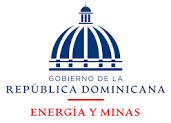 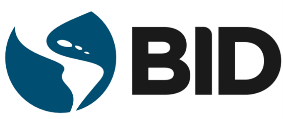 Ministerio de Energía y MinasApoyo a la Implementación del Programa de Eficiencia Energética en Alumbrado PúblicoCooperación Técnica No Reembolsable No. ATN/JF-18635-DRLPN-BID-01-2023-CT:  Contratación de Servicios para el Levantamiento del Alumbrado Público Vial en Áreas Específicas de las EDE.FORMULARIO DE REGISTRO DE PARTICIPANTESREPRESENTANTE LEGALNOTA:Queda entendido que al firmar este documento tanto yo como la Empresa o el Consorcio que represento, asumimos toda responsabilidad surgida como consecuencia de cualquier error en la escritura de la dirección de correo electrónico antes indicada; así como de la omisión de lectura de las comunicaciones recibidas de la CDEEE con relación al presente proceso de licitación.FECHA DE REGISTRODATOS DE LA EMPRESADATOS DE LA EMPRESANombre de la Empresa/ConsorcioNúmero Registro Nacional de Contribuyente o equivalente de la Empresa o ConsorcioPaísDirecciónTeléfonoFaxCONTACTOCONTACTONombres y ApellidosCargoEmpresaCédula o PasaporteCorreo Electrónico PrincipalCorreo Electrónico SecundarioNombre:Cargo/EmpresaFirma: